اللجنــة التنفيـذيــــة للصنــدوق المــتعــدد الأطـــرافلتنفيـــذ بروتوكـول مونتريــال الاجتمــــــاع السادس والثمانونمونتريال، من 2 إلى 6 نوفمبر/تشرين الثاني 2020مؤجل: إلى 8 إلى 12  مارس/ آذار 2021*جدول الأعمال المؤقتافتتاح الاجتماع.المسائل التنظيمية:إقرار جدول الأعمال؛تنظيم العمل.أنشطة الأمانة.المسائل المالية:حالة المساهمات والمصروفات؛تقرير عن الأرصدة وتوافر الموارد؛(ج)	حسابات الصندوق المتعدد الأطراف:(1)	الحسابات الختامية لعام 2019؛(2)	تسوية حسابات العام 2019؛(د)	ميزانيات أمانة الصندوق الموافق عليها لعامي 2021 و2022 والميزانية المقترحة لعام 2023.بيانات وتوقعات البرامج القطرية لأغراض الامتثال.التقييم:(أ)	تقييم أداء الوكالات المنفذة مقابل خطط أعمالها لعام 2019؛(ب)	الدراسة النظرية عن تقييم استدامة إنجازات بروتوكول مونتريال؛(ج)	تقييم الشبكات الإقليمية لموظفي الأوزون الوطنيين؛(1)	الدراسة النظرية؛(2)	اختصاصات للمرحلة الثانية؛(د)	اختصاصات للدراسة النظرية لتقييم المشروعات الإيضاحية للبدائل منخفضة إمكانية الاحترار العالمي للمواد الهيدروكلوروفلوروكربونية؛(هـ)	الدراسة النظرية عن تقييم كفاءة استخدام الطاقة في قطاع الخدمة؛(و)	مشروع برنامج عمل الرصد والتقييم للعام 2021.تنفيذ البرنامج:التقارير المرحلية في 31 ديسمبر/كانون الأول 2019:(1)	التقرير المرحلي المجمع؛(2)	الوكالات الثنائية؛(3)	برنامج الأمم المتحدة الإنمائي؛(4)	برنامج الأمم المتحدة للبيئة؛(5)	منظمة الأمم المتحدة للتنمية الصناعية؛(6)	البنك الدولي؛تقارير عن المشروعات التي لديها متطلبات إبلاغ معينة؛(ج)	التقرير المجمع عن إتمام المشروعات لعام 2020.تخطيط الأعمال:تحديث لحالة تنفيذ خطة الأعمال المجمعة للصندوق المتعدد الأطراف للفترة 2020-2022؛التأخيرات في تقديم الشرائح؛(ج)	خطة الأعمال المجمعة للصندوق المتعدد الأطراف للفترة 2021-2023؛(د)	خطط أعمال الوكالات الثنائية والمنفذة للفترة 2021-2023:(1)	الوكالات الثنائية؛(2)	برنامج الأمم المتحدة الإنمائي؛(3)	برنامج الأمم المتحدة للبيئة؛(4)	منظمة الأمم المتحدة للتنمية الصناعية؛(5)	البنك الدولي.مقترحات المشروعات:نظرة عامة على القضايا التي تمّ تبيّنها أثناء استعراض المشروعات؛التعاون الثنائي؛(ج)	تعديلات على برامج العمل:تعديلات على برنامج عمل برنامج الأمم المتحدة الإنمائي لعام 2020؛تعديلات على برنامج عمل برنامج الأمم المتحدة للبيئة لعام 2020؛تعديلات على برنامج عمل منظمة الأمم المتحدة للتنمية الصناعية لعام 2020؛(د)	ميزانية برنامج المساعدة على الامتثال لعام 2021 التابع لليونيب؛(هـ)	تكاليف الوحدات الأساسية لليوئنديبي واليونيدو والبنك الدولي لعام 2021؛(و)	المشروعات الاستثمارية.نظرة عامة على النظم الجارية للرصد والإبلاغ والتحقق وإنفاذ الترخيص والحصص التي تم إعدادها بدعم من الصندوق المتعدد الأطراف (المقرر 84/85).استعراض مشروعات التعزيز المؤسسي، بما في ذلك مستويات التمويل (المقرر 74/51(د)).استعراض نظام التكاليف الإدارية وتمويل الوحدات الأساسية (المقرر 84/61(ج)).المسائل ذات الصلة بتعديل كيغالي على بروتوكول مونتريال:(أ)	إعداد المبادئ التوجيهية لتمويل التخفيض التدريجي للمواد الهيدروفلوروكربونية في بلدان المادة 5: مشروع المعايير الخاصة بالتمويل (المقرر 83/65(د))؛(ب)	وثيقة تناقش الاستراتيجيات المحتملة، وتدابير السياسات والالتزامات، وكذلك المشروعات والأنشطة التي يمكن إدراجها ضمن المرحلة الأولى من خطط التخفيض التدريجي للمواد الهيدروفلوروكربونية لبلدان المادة 5 لضمان الحد من النمو والتخفيضات المستدامة في استهلاك المواد الهيدروفلوروكربونية (المقرر 84/54(ب))؛(ج)	مسودة المبادئ التوجيهية لإعداد خطط التخفيض التدريجي للمواد الهيدروفلوروكربونية لبلدان المادة 5 (المقرر 84/54(أ))؛(د)	تحليل مستوى وطرائق تمويل التخفيض التدريجي للمواد الهيدروفلوروكربونية في قطاع خدمة التبريد (المقرران 83/65(ب) و84/86(ب)(2))؛(هـ)	تقرير مجمع يصف أفضل الممارسات والوسائل للجنة التنفيذية للنظر في تفعيل الفقرة 24 من المقرر 2/XXVIII (المقرر 84/87(ب))؛(و)	تحليل ومعلومات عن التكاليف الإضافية ومدتها، والفاعلية من حيث التكلفة لجميع المشروعات الاستثمارية الموافق عليها في قطاعات التصنيع ذات الصلة والقطاعات الفرعية (المقرر 84/87(أ))؛(ز)	كفاءة استخدام الطاقة:(1)	ورقة عن الوسائل لتفعيل الفقرة 16 من المقرر 2/XXVIII، والفقرة 2 من المقرر 5/XXX للأطراف (المقرر 84/88)؛(2)	إطار للتشاور مع الصناديق والمؤسسات المالية ذات الصلة لاستكشاف إمكانية حشد الموارد المالية الإضافية للحفاظ على كفاءة استخدام الطاقة أو تعزيزها عند استبدال المواد الهيدروفلوروكربونية بغازات تبريد منخفضة إمكانية الاحترار العالمي في قطاع التبريد وتكييف الهواء (المقرر 84/89)؛(ح)	الجوانب الرئيسية ذات الصلة بتكنولوجيات الرقابة على المنتج الثانوي الهيدروفلوروكربون-23 (المقرران 84/90 و84/91).مشروع تقرير اللجنة التنفيذية للصندوق المتعدد الأطراف لتنفيذ بروتوكول مونتريال إلى الاجتماع الثاني والثلاثين للأطراف.تقرير الفريق الفرعي المعني بقطاع الانتاج.مسائل أخرى.اعتماد التقرير.اختتام الاجتماع.EP EP الأمم المتحدةالأمم المتحدةDistr.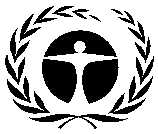 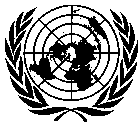 GENERALUNEP/OzL.Pro/ExCom/86/19 October 2020ARABICORIGINAL: ENGLISHبرنامجالأمم المتحدةللبيئةلبرنامجالأمم المتحدةللبيئةل